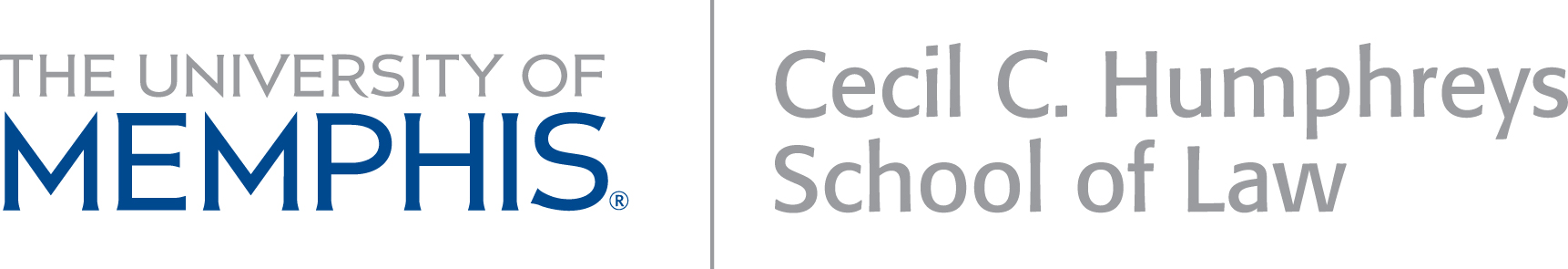 OATH OF PROFESSIONALISM AND ETHICAL CONDUCTUNIVERSITY OF  OF LAWI, ____________________, as a student entering The University of Memphis Cecil C. Humphreys School of Law, understand that I am both joining an academic community and embarking on a professional career.  I acknowledge the privileges inherent in becoming a lawyer and willingly accept the responsibilities that accompany those privileges. I will uphold the highest standards of academic honesty and ethical conduct throughout my legal training and the remainder of my professional life.  I will conduct myself with dignity and civility and will treat all of my colleagues -- students, staff, and faculty -- with courtesy and respect.  	This pledge I take freely and upon my honor. 